102-051-923 Панова Елена ДмитриевнаПРИЛОЖЕНИЯ К УРОКУКАРТОЧКИ С ЗАДАНИЯМИ1. Каждый раз, когда Вы пишете текст или просто общаетесь с другими людьми, Вы выбираете тот стиль речи, который наиболее актуален для данного момента. Всего существует пять стилей, однако от правильности выбора каждого из них целиком зависит успех Вашего диалога, как с собеседником, так и с читателем. Для читателя стиль Вашего изложения имеет даже большее значение, поскольку при чтении у человека отсутствует невербальная информация о Вас, такая как мимика, жесты, частота дыхания, взгляд и т.д. Итак, сегодня мы с Вами рассмотрим, какие стили текста существуют, какие особенности имеют и, само собой, мы рассмотрим примеры этих стилей. Пять основных стилей речиИтак, как уже сказано выше, любой текст, который Вы создаете, может быть отнесен к одному из пяти стилей речи. Вот они:Научный стильПублицистический стильХудожественный стильОфициально-деловой стильРазговорный стиль2. Исходя из результатов эксперимента, можно сделать заключение, что объект имеет мягкую однородную структуру, свободно пропускает свет и может изменять ряд своих параметров при воздействии на него разности потенциалов в диапазоне от 5 до 33 000 В. Исследования также показали, что объект необратимо изменяет свою молекулярную структуру под воздействием температуры свыше 300 К. При механическом воздействии на объект с силой до 1000 Н видимых изменений в структуре не наблюдается.3.Невероятное открытие! Житель глухой деревни Эксперименталово изобрел новый препарат, заставляющий куриц нести золотые яйца! Тайна, над которой не одно столетие бились величайшие алхимики мира, наконец, раскрыта нашим соотечественником! Пока от изобретателя никаких комментариев не поступало, он, в данный момент, находится в сильном запое, однако можно однозначно сказать, что открытия таких патриотов, однозначно, стабилизируют экономику нашей страны и укрепят ее позиции на мировой арене как лидера в области добычи золота и производстве золотых изделий на десятки лет вперед.4. Сидорович плохо спал ночью, то и дело, просыпаясь под раскаты грома и сверкание молний. Это была одна из тех ужасных ночей, когда хочется закутаться под одеяло, высунув нос для притока воздуха, и представлять что ты в шалаше в дикой степи за сотни километров до ближайшего города. Вдруг откуда ни возьмись Сидоровичу по уху проехалась ладонь спавшей рядом жены:– Спи уже, путешественник хренов, – простонала она, сонно причмокивая языком.Сидорович обиженно отвернулся, надувшись. Он думал о Тайге…5. Я, Иванов Иван Иванович, выражаю свои искреннюю благодарность сотрудникам компании ООО «Пример», в частности, Сидорову С.С. и Пупкову В.В. за высокий уровень качества обслуживания и оперативное урегулирование всех спорных моментов прямо на месте и прошу поощрить их в соответствием с условиями коллективного договора ООО «Пример».6. Вы когда нибудьзадумывалить о том, что было бы, если бы Земля поменялась местами с Юпитером? Я серьезно! Возникли бы НовыеВасюки на его кольцах? Конечно нет! Они же из газа! Неужели вы хоть на минуту купились на такую откровенную чушь? В жизни не поверю! А если бы луна упала в Тихий Океан, на сколько бы поднялся его уровень? Вы, наверное, думаете, что я – редкий зануда, но, если я не задам эти вопросы, то кто?Ссылка на тексты http://shard-copywriting.ru/copywriting-basics/text-styles-examples7. ОкеаныМоряРекиТихийЧерноеАнгараАтлантическийБелоеВолгаСеверный ледовитыйКрасноеАмазонкаИндийскийМраморноеЕнисей 8.     Ссылка на картинку    http://yandex.ru/images/search?img_url=http%3A%2F%2Fwww.supertosty.ru%2Fimages%2Fcards%2F1sept_10.jpg&uinfo=sw-1600-sh-900-ww-1550-wh-655-pd-1-wp-16x9_1600x900&_=1420734029774&viewport=wide&p=2&text=%D0%BA%D0%B0%D1%80%D1%82%D0%B8%D0%BD%D0%BA%D0%B8%20%D0%B4%D0%B5%D1%82%D0%B5%D0%B9%20%D1%88%D0%BA%D0%BE%D0%BB%D1%8C%D0%BD%D0%B8%D0%BA%D0%BE%D0%B2%20%D0%BD%D0%B0%D1%80%D0%B8%D1%81%D0%BE%D0%B2%D0%B0%D0%BD%D0%BD%D1%8B%D0%B5&noreask=1&pos=81&rpt=simage&lr=63&pin=1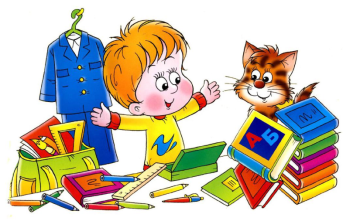 8. Ссылка на картинку    http://yandex.ru/images/search?img_url=http%3A%2F%2Fpixelbrush.ru%2Fuploads%2Fposts%2F2010-08%2F1282899687_fun_kids_vector.jpg&uinfo=sw-1600-sh-900-ww-1550-wh-655-pd-1-wp-16x9_1600x900&_=1420734029774&viewport=wide&p=2&text=%D0%BA%D0%B0%D1%80%D1%82%D0%B8%D0%BD%D0%BA%D0%B8%20%D0%B4%D0%B5%D1%82%D0%B5%D0%B9%20%D1%88%D0%BA%D0%BE%D0%BB%D1%8C%D0%BD%D0%B8%D0%BA%D0%BE%D0%B2%20%D0%BD%D0%B0%D1%80%D0%B8%D1%81%D0%BE%D0%B2%D0%B0%D0%BD%D0%BD%D1%8B%D0%B5&noreask=1&pos=83&rpt=simage&lr=63&pin=1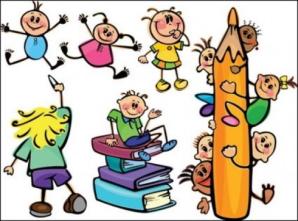 9.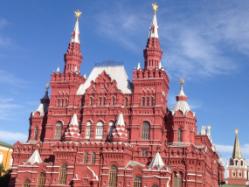 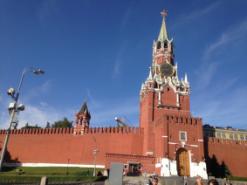 